                                                                                                                   ПРОЕКТ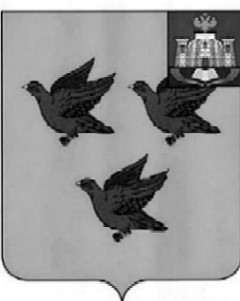 РОССИЙСКАЯ ФЕДЕРАЦИЯОРЛОВСКАЯ ОБЛАСТЬАДМИНИСТРАЦИЯ ГОРОДА ЛИВНЫПОСТАНОВЛЕНИЕ____________________                                                                           № ______            г. ЛивныО выявлении правообладателя ранееучтенного объекта недвижимостиВ  соответствии  со статьей 69.1 Федерального закона от 13 июля 2015 года №218-ФЗ «О государственной регистрации недвижимости» администрация города Ливны постановляет:1. В отношении жилого дома  с кадастровым номером 57:26:0010113:168, расположенного по адресу: Российская Федерация, Орловская область, г.Ливны, ул.1-я Черкасская, д.17, в качестве его правообладателей, владеющих данным объектом недвижимости на праве собственности, выявлены: Шилова Галина Алексеевна, 9 сентября 1962г.р., место рождения: г.Ливны Орловской обл., паспорт гражданина Российской Федерации серия ………… №……….. выдан УФМС России по Орловской области в Ливенском районе 13 ноября 2008 года, код подразделения 570-015, СНИЛС ……….., зарегистрированная по адресу: Российская Федерация, Орловская область, г.Ливны, ул.1-я Черкасская, д.17, (1/3 доля) и Дядченко (Шилова) Евгения Владимировна, 4 мая 1987г.р., место рождения: г.Ливны Орловской обл., паспорт гражданина Российской Федерации серия ……….. №…………… выдан УФМС России по Орловской области в Ливенском районе 4 февраля 2008 года, код подразделения 570-015, СНИЛС …………….., зарегистрированная по адресу: Российская Федерация, Орловская область, г.Ливны, ул.1-я Черкасская, д.17,(1/3 доля).2. Право собственности Шиловой Галины Алексеевны и Дядченко (Шиловой) Евгении Владимировны на указанный в пункте 1 настоящего постановления объект недвижимости подтверждается свидетельством о праве на наследство по закону от 20 марта 1997г.3. Указанный в пункте 1 настоящего постановления объект недвижимости не прекратил существование, что подтверждается актом осмотра от 16 мая 2023 года № 1311 (прилагается).4. Отделу архитектуры и градостроительства администрации города Ливны внести необходимые изменения в сведения ЕГРН.5. Контроль за исполнением настоящего постановления возложить на  начальника отдела архитектуры и градостроительства администрации города.Глава города                                                                                     С.А. Трубицин